Zasady grywalizacji i punktacji.Klasa zostaje podzielona na 4 grupy, której członkowie pracują na ocenę ogólną dla zespołu.Jednocześnie nauczyciel przyznaje punkty indywidualne dla najbardziej aktywnych (pomysłowość, zaangażowanie, częstotliwość reprezentowania grupy).W grupach uczniowie sami ustalają swoje role i udział w poszczególnych zadaniach.Każde zadanie jest punktowane (szczegółowa punktacja zamieszczona jest wraz z instrukcją do kolejnego zadania).Punkty wpisywane są w kartę RANKING PUNKTÓW, która znajduje się w widocznym miejscu klasy.Na koniec rywalizacji, nauczyciel z pomocą wybranego ucznia (uczniów) podsumowuje punkty,  zamienia je na oceny dla grupy.za 1 miejsce – ocena celująca,za 2 miejsce – ocena bardzo dobra,za 3 miejsce – ocena dobra,za 4 miejsce przyznajemy +.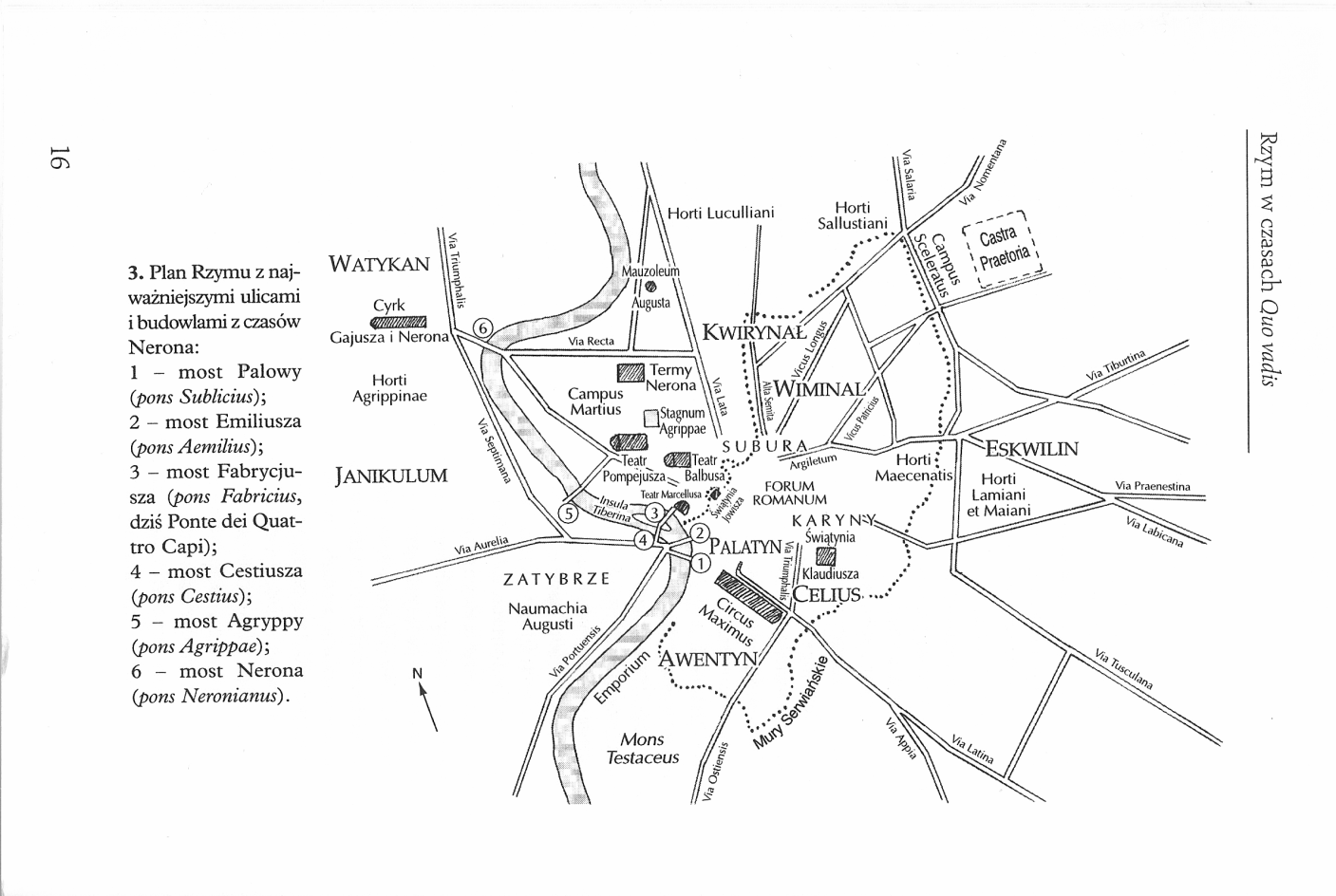 